Печатное средство массовой информации органов местного самоуправления муниципального образования Елизаветинское сельское поселение Гатчинского муниципального района Ленинградской области – печатное издание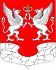 АДМИНИСТРАЦИЯ МУНИЦИПАЛЬНОГО ОБРАЗОВАНИЯЕЛИЗАВЕТИНСКОГО СЕЛЬСКОГО ПОСЕЛЕНИЯГАТЧИНСКОГО МУНИЦИПАЛЬНОГО РАЙОНАЛЕНИНГРАДСКОЙ ОБЛАСТИПОСТАНОВЛЕНИЕ13.02.2024г.                                                                           № 71Об утверждении реестра муниципальных услуг (функций), администрацией муниципального образования Елизаветинского сельского поселения Гатчинского муниципального района Ленинградской областиВ соответствии с п. 1.5. Порядка формирования и ведения реестра муниципальных услуг, оказываемых администрацией муниципального образования Елизаветинского сельского поселения, организациями и учреждениями, участвующими в предоставлении муниципальных услуг, утвержденного постановлением администрации Елизаветинского сельского поселения от 20.01.2020 № 14 «О порядке формирования и ведения реестра   муниципальных услуг муниципального образования Елизаветинского сельского поселения», Федеральным законом от 27.07.2010 № 210-ФЗ «Об организации предоставления государственных и муниципальных услуг», Федеральным законом № 131-ФЗ от 06.10.2003 «Об общих принципах организации местного самоуправления в Российской Федерации», руководствуясь Уставом муниципального образования Елизаветинское сельское поселение Гатчинского муниципального района Ленинградской области, администрация Елизаветинского сельского поселения  ПОСТАНОВЛЯЕТ:1. Утвердить реестр муниципальных услуг (функций), оказываемых администрацией муниципального образования Елизаветинского сельского поселения Гатчинского муниципального района Ленинградской области (Приложение 1).2. Постановление администрации муниципального образования Елизаветинского сельского поселения Гатчинского муниципального района Ленинградской области от 13.06.2023 № 249 «Об утверждении реестра муниципальных услуг (функций), администрацией муниципального образования Елизаветинского сельского поселения Гатчинского муниципального района Ленинградской области» признать утратившим силу в полном объеме.3. Настоящее постановление подлежит официальному обнародованию и размещению на официальном сайте муниципального образования Елизаветинского сельского поселения в информационно-телекоммуникационной сети «Интернет», и вступает в силу со дня официального обнародования.4. Контроль за исполнением настоящего постановления возложить на главу администрации.Глава администрацииЕлизаветинского сельского поселения                В.В. Зубрилин* Приложения к постановлению администрации Елизаветинского сельского поселения № 71 от 13.02.2024г. «Об утверждении реестра муниципальных услуг (функций), администрацией муниципального образования Елизаветинского сельского поселения Гатчинского муниципального района Ленинградской области» размещены на официальном сайте муниципального образования Елизаветинское сельское поселение Гатчинского муниципального района Ленинградской области http://елизаветинское.рф/?p=22330 ***В день 80-й годовщины снятия блокады Ленинграда военные прокуроры приняли участие в памятных мероприятиях на Пискаревском кладбище Военные прокуроры Западного военного округа приняли участие в состоявшейся 27 января т. г. в г. Санкт-Петербурге торжественно-траурной церемонии, посвященной Дню полного освобождения Ленинграда от 900-дневной фашистской блокады.В память об одном из трагических событий Великой Отечественной войны 1941-1945 гг. военные прокуроры в числе других участников мероприятия возложили цветы и венок к монументу «Матери – Родины» на Пискаревском кладбище – месте массового захоронения около полумиллиона воинов и жителей непокоренного города.301 военная прокуратура гарнизона***В Санкт-Петербурге по требованию военной прокуратуры запрещен доступ к распространявшейся в сети «Интернет» противоправной информации301 военная прокуратура гарнизона в ходе мониторинга сети «Интернет» выявила информационный ресурс, через который распространялась информация, подстрекающая его посетителей к противоправному поведению.Установлено, что общедоступный интернет-сайт содержал предлагал без специального разрешения (лицензии) боевые пистолеты, автоматы и снайперские винтовки, а также документы, удостоверяющие личность.В целях предотвращения противоправных действий военный прокурор гарнизона обратился в суд с требованием признать указанную информацию запрещенной к распространению в Российской Федерации.Решением Кировского районного суда г. Санкт-Петербурга иск военной прокуратуры удовлетворен, противоправная информация признана запрещённой к распространению. Доступ к сайту заблокирован. 301 военная прокуратура гарнизона***В Санкт-Петербурге военным прокурором 301 военной прокуратуры гарнизона проведен личный прием граждан В январе 2024 г. военный прокурор 301 военной прокуратуры гарнизона полковник юстиции Максим Самойлов провел личный прием граждан.Поступившие обращения заявителей касались вопросов прохождения военной службы, призыва граждан на военную службу, предоставления льгот и социальных гарантий.Всем обратившимся даны необходимые разъяснения. По сообщениям, требующим прокурорского вмешательства, организованы проверочные мероприятия.301 военная прокуратура гарнизонаЕлизаветинский Вестник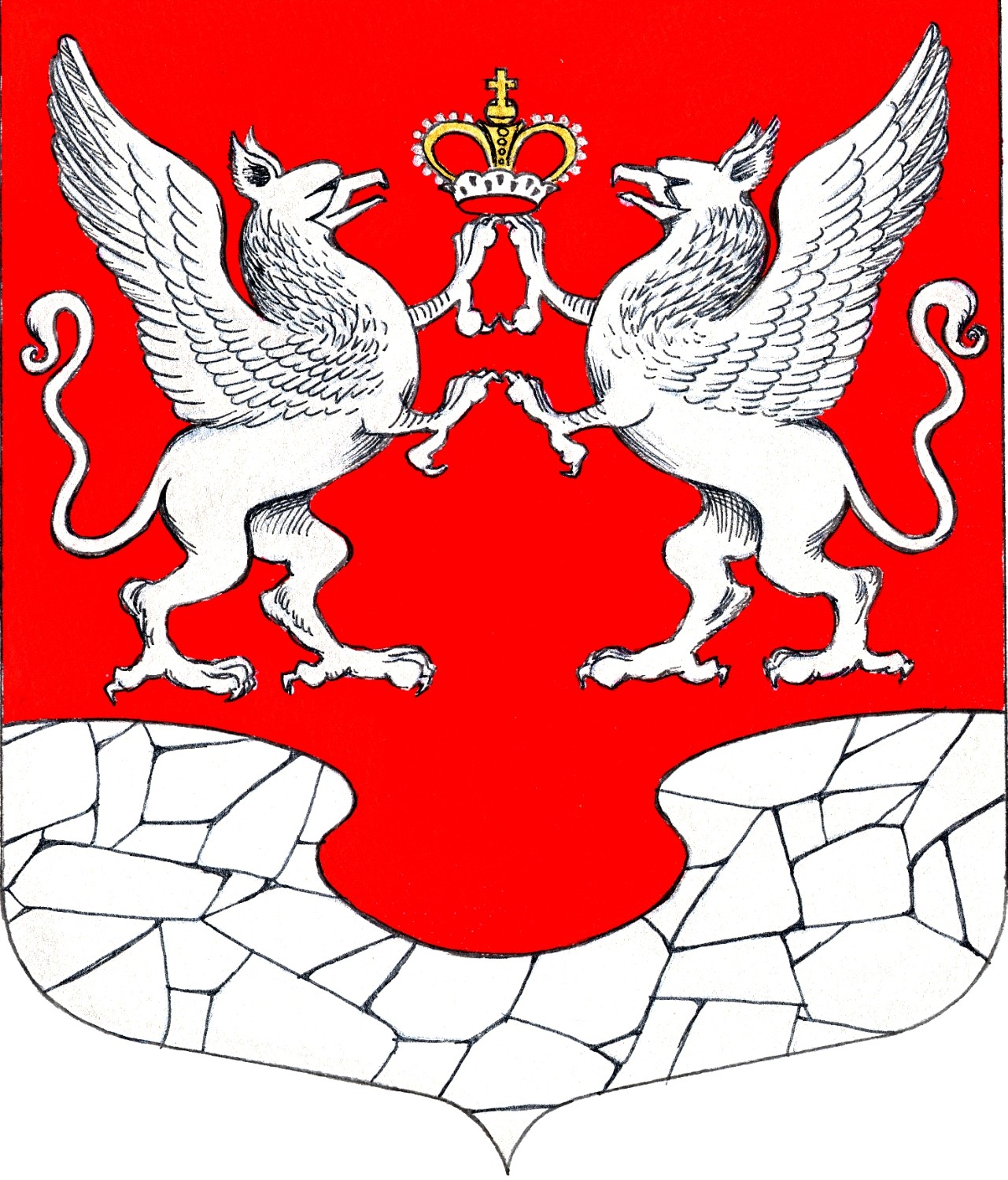         13 февраля         2024 года         № 08